Про Всеукраїнський огляд-конкурс на кращий стан фізичного виховання в навчальних закладах системи освіти УкраїниВідповідно до пункту 4 Положення про Міністерство освіти і науки, молоді та спорту України, затвердженого Указом Президента України від 08 квітня 2011 року № 410, та з метою підвищення якості навчально-виховного процесу, стимулювання педагогічних колективів до творчої роботи з фізичного виховання, популяризації здорового способу життя серед дітей та учнівської молоді НАКАЗУЮ:1. Затвердити Положення про Всеукраїнський огляд-конкурс на кращий стан фізичного виховання в навчальних закладах системи освіти України, що додається.2. Скасувати наказ Міністерства освіти і науки України від 15 лютого 2006 року № 102 «Про Всеукраїнський огляд-конкурс на кращий стан фізичного виховання в навчальних закладах України».3. Комітету з фізичного виховання та спорту (Гамов В.Г.) забезпечити державну реєстрацію цього наказу в Міністерстві юстиції України у встановленому законодавством порядку.4. Контроль за виконанням цього наказу покласти на першого заступника Міністра Є.М.Суліму.5. Цей наказ набирає чинності з дня його офіційного опублікування.ПОЛОЖЕННЯ 
про Всеукраїнський огляд-конкурс на кращий стан фізичного виховання в навчальних закладах системи освіти УкраїниІ. Загальні положення1.1. Це Положення визначає порядок організації та проведення Всеукраїнського огляду-конкурсу на кращий стан фізичного виховання в навчальних закладах України.1.2. Всеукраїнський огляд-конкурс на кращий стан фізичного виховання в навчальних закладах України (далі - конкурс) проводиться Міністерством освіти і науки, молоді та спорту України (далі - Міністерство), Комітетом з фізичного виховання та спорту (далі - Комітет), Інститутом інноваційних технологій і змісту освіти Міністерства освіти і науки, молоді та спорту України (далі - Інститут).1.3. Конкурс проводиться з метою вивчення, узагальнення та розповсюдження кращого досвіду роботи з фізичного виховання, активізації діяльності керівництва навчальних закладів, відділів освіти, управлінь освіти і науки щодо покращення роботи з фізичного виховання.1.4. Основними завданнями конкурсу є:виявлення стану організації роботи та підвищення якості результативності навчального процесу з фізичного виховання у навчальних закладах системи освіти України в цьому напрямі освітньої діяльності;вдосконалення навчально-матеріальної бази та навчально-методичного забезпечення навчального закладу;визначення кращих навчальних закладів - дошкільних, загальноосвітніх, професійно-технічних навчальних закладів, дитячо-юнацьких спортивних шкіл та спеціалізованих дитячо-юнацьких спортивних шкіл (далі - навчальні заклади), поширення позитивного й успішного досвіду роботи, стимулювання педагогічних колективів до творчої роботи, впровадження інноваційних форм та методів організації процесу фізичного виховання;сприяння активізації фізкультурно-масової роботи в усіх ланках фізичного виховання;підвищення якості освіти, оновлення її змісту та форм організації навчально-виховного процесу, запровадження освітніх інновацій та інформаційних технологій;визначення ефективності діяльності керівництва навчальних закладів, відділів освіти, управлінь освіти і науки щодо їх фінансового та матеріально-технічного забезпечення навчального процесу з фізичного виховання та спорту;поширення та впровадження кращого педагогічного досвіду роботи з фізичного виховання в навчальних закладах.ІІ. Учасники конкурсу2.1. Учасниками конкурсу є навчальні заклади державної, комунальної і приватної форм власності.2.2. Учасники мають право після завершення кожного етапу ознайомитись з експертною оцінкою журі та одержати пояснення щодо критеріїв та об’єктивності оцінки надісланих матеріалів конкурсу та письмову відповідь у випадку виникнення спірних питань після завершення огляду-конкурсу.ІІІ. Умови, строки проведення конкурсу3.1. Конкурс проводиться один раз у чотири роки за номінаціями:кращі позашкільні навчальні заклади (дитячо-юнацькі спортивні школи та спеціалізовані дитячо-юнацькі школи олімпійського резерву);кращі дошкільні навчальні заклади (сільські, міські, компенсуючого типу);кращі загальноосвітні навчальні заклади (міські, дві категорії: 1 категорія - кількість учнів більше 700 та 2 категорія - кількість учнів до 700, сільські, школи-інтернати для дітей сиріт, спеціальні школи-інтернати, навчально-виховні комплекси);кращі професійно-технічні навчальні заклади, загальноосвітні школи-інтернати.3.2. Члени журі в районах, містах, областях обирають кращу роботу та надсилають її до участі в наступному етапі.3.3. Конкурс проводиться поетапно протягом навчального року:I етап - вересень - грудень: районний (міський) - навчальний заклад до 30 грудня поточного року надсилає в районний (міський) оргкомітет заявку з відповідними матеріалами (додаються) для участі в другому етапі конкурсу. Оргкомітет і журі визначають переможців і до 1 лютого кожного наступного року відповідно до номінацій оргкомітет надсилає матеріали до оргкомітету Автономної Республіки Крим, обласних, Київського та Севастопольського міських оргкомітетів;II етап - лютий - квітень: регіональний - Автономна Республіка Крим, обласні, Київський та Севастопольський міські оргкомітети і журі визначають переможців і надсилають матеріали до Всеукраїнського оргкомітету;III етап - травень - червень: Всеукраїнський - за участю навчальних закладів - переможців другого етапу.3.4. Всеукраїнський етап конкурсу проводиться в місті Києві у травні - червні кожного року відповідно до номінацій Комітетом. Всеукраїнський оргкомітет і журі розглядають подані матеріали та до 1 серпня кожного року відповідно до номінацій приймають остаточне рішення про переможців і призерів огляду-конкурсу, яке затверджується наказом Міністерства.ІV. Журі конкурсу4.1. Для проведення конкурсу формується склад журі в кожній номінації в районах (містах), регіонах згідно з етапами, який затверджується наказом відповідного органу управління освіти. Склад журі ІІІ Всеукраїнського (заключного) етапу затверджується наказом Міністерства за поданням Комітету, кількість членів журі не повинна бути менше шести осіб.4.2. До складу журі включаються представники Комітету, Міністерства, Інституту, наукових установ та організацій (за згодою), а також керівники навчальних закладів, вчителі-методисти, які мають досвід практичної та наукової діяльності (за згодою).4.3. До складу журі не можуть входити особи, що є близькими особами учасників конкурсу.4.4. Журі районного (міського), регіонального етапів подають до Всеукраїнського журі конкурсні матеріали навчальних закладів за кожною номінацією, які стали переможцями відповідного етапу.4.5. Журі конкурсу:забезпечує збереження матеріалів, поданих на конкурс;забезпечує перевірку і об’єктивність оцінювання конкурсних матеріалів;визначає переможців та призерів;визначає дійсність наданих матеріалів учасниками конкурсу.4.6. Журі очолює голова. Головою журі Всеукраїнського етапу призначається директор департаменту загальної середньої та дошкільної освіти Міністерства.4.7. Голова журі:організовує роботу членів журі;проводить засідання журі;бере участь у визначенні переможців;готує за рішенням журі пропозиції організаційному комітету щодо порушення клопотання про відзначення переможців та лауреатів конкурсу відомчими відзнаками.V. Організаційний комітет конкурсу5.1. Для організації та проведення ІІІ Всеукраїнського (заключного) етапу створюється організаційний комітет, склад якого затверджується наказом Міністерства за поданням Комітету.5.2. Організаційний комітет за поданням журі розглядає і затверджує результати проведення фінального етапу конкурсу.5.3. Кількість членів організаційного комітету не повинна бути менше 4 осіб.5.4. До складу організаційного комітету включаються працівники Міністерства, Комітету, Інституту.5.5. Організаційний комітет очолює голова.5.6. Головою організаційного комітету призначається заступник Голови Комітету.5.7. Голова організаційного комітету:організовує роботу членів організаційного комітету;проводить засідання організаційного комітету;розглядає і затверджує результати фінального етапу конкурсу;готує подання для нагородження переможців та призерів конкурсу.5.8. Члени організаційного комітету:здійснюють організаційну роботу щодо проведення конкурсу;оформлюють документацію щодо проведення конкурсу та підбиття підсумків;вносять пропозиції щодо нагородження переможців та лауреатів конкурсу;забезпечують порядок проведення конкурсу;сприяють висвітленню результатів конкурсу в засобах масової інформації.VІ. Вимоги щодо учасників конкурсу та критерії їх оцінювання6.1. Оцінювання матеріалів, наданих на огляд-конкурс, проводиться занайбільшою кількістю набраних балів:відвідування 3 навчальних годин фізичного виховання на тиждень;кошти, витрачені на фізичне виховання та спорт;наявність спортивних споруд, пристосованих приміщень для занять фізичною культурою і спортом;наявність комп’ютерної бази даних з фізичного виховання;медичне обслуговування;робота з навчання плаванню;наявність спортивних класів;секційна та гурткова робота;присвоєння спортивних звань та розрядів;методична робота;фізкультурно-оздоровча та спортивно-масова робота;організація роботи з батьками;оздоровлення дітей;туристична робота;участь у змаганнях;пропагандистська та агітаційна робота.6.2. Навчальний заклад, який бере участь у І етапі конкурсу, подає на розгляд журі такі документи:заявку на участь у конкурсі за формою, наведеною в додатку 1;подання на участь відділу освіти районної (міської) державної адміністрації за формою, наведеною в додатку 2;зведений протокол за формою, наведеною в додатку 3;інформаційний лист навчального закладу за формою, наведеною в додатку 4;фотоілюстрації, відеоматеріали (фрагментарний показ фізкультурно-оздоровчої роботи, яка проводиться в навчальному закладі). Інформація надається у форматах СD або DVD тривалістю не більше 15 хвилин.VІІ. Нагородження переможців7.1. Навчальні заклади, які посіли І, ІІ і ІІІ місця у Всеукраїнському огляді-конкурсі (відповідно до типу закладу номінації), нагороджуються почесними грамотами та кубками Комітету.7.2. Результати Всеукраїнського етапу конкурсу узагальнюються Міністерством. Видається наказ про підсумки огляду-конкурсу.7.3. Матеріали, надіслані на конкурс, зберігаються до наступного конкурсу в Комітеті.7.4. Публікації матеріалів, надісланих на конкурс, здійснюються за письмовою згодою його учасників.VIII. Фінансові умовиВитрати на організацію проведення та нагородження переможців і призерів конкурсу здійснюються в межах відповідних асигнувань, а також коштів, не заборонених законодавством.IX. Контроль та громадське спостереження9.1. Контроль за проведенням конкурсу здійснює Міністерство в установленому законодавством порядку.9.2. Громадське спостереження за проведенням конкурсу можуть здійснювати представники учнівського самоврядування, засобів масової інформації.ЗАЯВКАПрошу допустити________________________________________________________________________________ _____________________ 
                                                                  (найменування навчального закладу)до участі у Всеукраїнському огляді-конкурсі на кращий стан фізичного виховання в навчальних закладах України.ПОДАННЯЗВЕДЕНИЙ ПРОТОКОЛ 
Всеукраїнського огляду-конкурсу на кращий стан фізичного виховання в навчальних закладах України__________________________________________________________________ 
(району, міста, області)Голова журі __________________________________________________________________.ІНФОРМАЦІЙНИЙ ЛИСТ 
навчального закладу________________________________________________________________________________ ____________________.1. Кількість класів загальноосвітніх навчальних закладів (груп дошкільних навчальних закладів) _____________________.2. Кількість учнів (дітей) усього в закладі _____________________ (по класах-групах).3. Кількість груп професійно-технічних навчальних закладів (І, ІІ, ІІІ курси та кількість груп на базі повної середньої освіти) ______________.4. Кількість учнів, дітей, що відвідують навчальні заняття з фізичного виховання та спорту (у відсотковому відношенні до загальної кількості контингенту денної форми навчання): всього ___________ (оцінюється з розрахунку: 1 відсоток - 5 балів).5. Кількість учнів, дітей, що відвідують 3 навчальні години фізичного виховання на тиждень упродовж навчального року (у відсотковому відношенні до загального контингенту денної форми навчання): всього ____________ (оцінюється з розрахунку: 1 відсоток - 5 балів).6. Кошти, витрачені на фізичне виховання та спорт у дошкільних, загальноосвітніх, професійно-технічних навчальних закладах, дитячо-юнацьких спортивних школах та спеціалізованих дитячо-юнацьких школах олімпійського резерву:Кошти, витрачені на фізичне виховання на 1 дитину, учня ( у тому числі на капітальний, поточний ремонти спортивних споруд, придбання спортивного інвентарю, спортивної форми, заробітну платню тренерів), оцінюються з розрахунку: 1 грн. - 10 балів (сума коштів, поділена на загальну кількість дітей).7. Спортивна база дошкільних, загальноосвітніх, професійно-технічних навчальних закладів, дитячо-юнацьких спортивних шкіл та спеціалізованих дитячо-юнацьких шкіл олімпійського резерву:Наявність спортивних споруд, пристосованих приміщень для занять фізичною культурою і спортом, майданчиків, басейнів оцінюється з розрахунку: 1 кв.м - 4 бали.8. Навчально-методична робота в дошкільних, загальноосвітніх, професійно-технічних навчальних закладах, дитячо-юнацьких спортивних школах та спеціалізованих дитячо-юнацьких школах олімпійського резерву:Наявність комп’ютерної бази даних фізичної підготовленості вихованців; впровадження нових педагогічних технологій, інноваційних підходів (коротка характеристика); наявність авторських програм, якими керується педагогічний колектив щодо організації фізичного виховання в навчальних закладах, оцінюються з розрахунку: 2 бали за кожний розділ.9. Медичне обслуговування в закладі:Наявність медичного кабінету, лікаря та медичної сестри, фізіотерапевтичного обладнання, фахівця з лікувальної гімнастики, журналів відвідування уроків фізичного виховання, моніторингу стану здоров’я учнів.Ведення медичної документації (дошкільні, загальноосвітні, професійно-технічні та позашкільні навчальні заклади, дитячо-юнацькі спортивні школи та спеціалізовані дитячо-юнацькі школи олімпійського резерву) оцінюється з розрахунку: 1 бал за кожен розділ таблиці.10. Робота з навчання плаванню (за наявності басейну) або організоване відвідування інших басейнів:Кількість дітей, які навчилися плавати за звітній період (за підсумками попереднього навчального року), з розрахунку: 1 дитина - 5 балів.11. Наявність спортивних класів:Наявність спортивних класів у загальноосвітніх навчальних закладах, кількість дітей, види спорту, що культивуються, оцінюються з розрахунку: 10 балів за кожний клас.12. Секційна та гурткова робота в дошкільних, загальноосвітніх, професійно-технічних навчальних закладах:Секційна та гурткова робота в дошкільних, загальноосвітніх, професійно-технічних навчальних закладах, кількість спортивних секцій, види спорту, кількість дітей, що займаються, фах викладача, вчителя, тренера (окрім спортивних груп тренерів дитячо-юнацьких спортивних шкіл); кількість спортивних гуртків та види, кількість дітей, учнів, що займаються, оцінюються з розрахунку: 1 бал за кожен розділ таблиці.13. Присвоєння спортивних звань та розрядів протягом навчального року в дитячо-юнацьких спортивних школах, спеціалізованих дитячо-юнацьких школах олімпійського резерву:14. Заохочувальні бали за участь (за кожного учня):15. Кількість учнів дитячо-юнацьких спортивних шкіл, спеціалізованих дитячо-юнацьких шкіл олімпійського резерву, які входять до складу збірних команд з видів спорту, що визнані в Україні:16. Методична робота в дошкільних, загальноосвітніх, професійно-технічних навчальних закладах, дитячо-юнацьких спортивних школах, спеціалізованих дитячо-юнацьких школах олімпійського резерву:Методична робота: тематика та кількість методичних заходів, засідань, об’єднань, семінарів, конференцій у навчальному закладі, у районі, місті, у Всеукраїнських конкурсах оцінюється: кількість заходів - 0,5 бала, у навчальному закладі - 1 бал, у районі - 2 бали, міських - 2,5 бала, Всеукраїнських конкурсах - 3 бали.17. Організація фізкультурно-оздоровчої та спортивно-масової роботи в дитячо-юнацьких спортивних школах, спеціалізованих дитячо-юнацьких школах олімпійського резерву:Організація фізкультурно-оздоровчої та спортивно-масової роботи в дитячо-юнацьких спортивних школах, спеціалізованих дитячо-юнацьких школах олімпійського резерву, кількість дітей, що займаються; кількість видів, які культивуються, оцінюються: 1 вид - 10 балів; кількість тренерів, які працюють у закладі, з них штатних та позаштатних, оцінюється: 1 штатний тренер - 50 балів.18. Фізкультурно-масова та фізкультурно-оздоровча робота в закладі:Фізкультурно-масова та фізкультурно-оздоровча робота у дошкільних, загальноосвітніх, професійно-технічних навчальних закладах:участь у заходах та змаганнях у межах навчального закладу та кількість дітей, які взяли участь у заходах (змаганнях), оцінюються: один захід (змагання) - 1 бал; участь у заходах, змаганнях за межами закладу (районні) оцінюється: один захід (змагання) - 2 бали, міські: один захід (змагання) - 3 бали, Всеукраїнські конкурси та кількість дітей, що взяли участь, оцінюються: один захід (змагання) - 3 бали.19. Організація фізкультурно-масової роботи з батьками в дошкільних, загальноосвітніх, професійно-технічних навчальних закладах, дитячо-юнацьких спортивних школах, спеціалізованих дитячо-юнацьких школах олімпійського резерву:Залучення батьків до фізкультурно-масової роботи в закладі (перелік та назва заходів), кількість за рік оцінюється з розрахунку: 1 захід - 2 бали.20. Робота з оздоровлення дітей в навчальних закладах (дошкільних, загальноосвітніх, професійно-технічних навчальних закладах):Робота з дітьми, які віднесені за станом здоров’я до оздоровчих та спеціальних медичних груп, оцінюється з розрахунку: кількість груп оздоровчої спрямованості - 5 балів, наявність спеціального обладнання для занять - 10 балів, наявність спеціального приміщення  для занять спеціальних груп у закладі - 10 балів, наявність фахівця - 10 балів.21. Туристична робота в навчальних закладах (дошкільних, загальноосвітніх, професійно-технічних):Проведення туристичної роботи в навчальному закладі. Кількість проведених туристичних заходів у закладі оцінюється з розрахунку: 1 захід - 5балів, кількість учасників, які брали участь у заході, оцінюється з розрахунку: 1 учасник - 1 бал.22. Участь у змаганнях різного рівня протягом останніх трьох років у дитячо-юнацьких спортивних школах та спеціалізованих дитячо-юнацьких школах олімпійського резерву:Участь у змаганнях різного рівня протягом останніх трьох років дитячо-юнацьких спортивних шкіл та спеціалізованих дитячо-юнацьких шкіл олімпійського резерву:перші місця - чемпіонати, універсіади: обласні - 15 балів, України - 30 балів, світу - 120 балів, Європейський юнацький олімпійський фестиваль - 60 балів, Всеукраїнські спортивні ігри серед школярів - 25 балів;другі місця -  чемпіонати, універсіади: обласні -12 балів, України - 26 балів, світу -104 бали, Європейський юнацький олімпійський фестиваль - 52 бали, Всеукраїнські спортивні ігри серед школярів - 22 бали;треті місця - чемпіонати, універсіади: обласні - 10 балів, України - 22 бали, світу - 88 балів, Європейський юнацький олімпійський фестиваль - 44 бали, Всеукраїнські спортивні ігри серед школярів -19 балів;четверті місця - чемпіонати, універсіади: обласні - 8 балів, України - 18 балів, світу - 72 бали, Європейський юнацький олімпійський фестиваль - 36 балів, Всеукраїнські спортивні ігри серед школярів - 16 балів;п’яті місця - чемпіонати, універсіади: обласні - 6 балів, України - 16 балів, світу - 64 бали, Європейський юнацький олімпійський фестиваль - 32 бали, Всеукраїнські спортивні ігри серед школярів - 14 балів;шості місця - чемпіонати, універсіади: обласні - 4 бали, України - 14 балів, світу - 56 балів, Європейський юнацький олімпійський фестиваль - 28 балів, Всеукраїнські спортивні ігри серед школярів - 12 балів;сьомі місця - чемпіонати, універсіади: обласні - 2 бали, України - 12 балів, світу - 48 балів, Європейський юнацький олімпійський фестиваль - 24 бали, Всеукраїнські спортивні ігри серед школярів - 10 балів;восьмі місця - чемпіонати, універсіади: обласні - 1 бал, України - 10 балів, світу - 40 балів, Європейський юнацький олімпійський фестиваль - 20 балів, Всеукраїнські спортивні ігри серед школярів - 8 балів;дев’яті місця - чемпіонати,  універсіади: обласні - 0 балів, України - 8 балів,  світу - 32  бали, Європейський  юнацький  олімпійський фестиваль - 16 балів, Всеукраїнські спортивні ігри серед школярів - 6 балів;десяті місця - чемпіонати, універсіади: обласні - 0 балів, України - 6 балів, світу - 24 бали, Європейський юнацький олімпійський фестиваль - 12 балів, Всеукраїнські спортивні ігри серед школярів - 4 бали.23. Пропагандистська та агітаційна робота в дошкільних, загальноосвітніх, професійно-технічних, дитячо-юнацьких спортивних школах та спеціалізованих дитячо-юнацьких школах олімпійського резерву:Пропагандистська та агітаційна робота, наявність інструктивних, інформаційних матеріалів (описово), фотостендів у навчальному закладі оцінюються з розрахунку: 2 бали за 1 фотостенд, заходи із залученням видатних спортсменів з розрахунку: 1 захід - 3 бали; наявність музею на фізкультурно-спортивну тематику оцінюється в 10 балів; наявність відео- матеріалів щодо спортивно-масової роботи в закладі оцінюється з розрахунку: пакет відеоматеріалів, відповідно до проведених заходів за рік, - 20 балів.Інформація для дитячо-юнацьких спортивних шкіл та спеціалізованих дитячо-юнацьких шкіл олімпійського резерву відповідно до пунктів: 6, 7, 8, 9, 13, 14, 15, 16, 17, 19, 22, 23 додатку 4.Надана інформація не повинна перевищувати 20 аркушів (А4), шрифт друку - 14, відеоматеріал (фрагментарний показ) диску не більше 15 хвилин.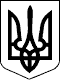 МІНІСТЕРСТВО ОСВІТИ І НАУКИ, МОЛОДІ ТА СПОРТУ УКРАЇНИМІНІСТЕРСТВО ОСВІТИ І НАУКИ, МОЛОДІ ТА СПОРТУ УКРАЇНИНАКАЗНАКАЗ23.04.2012  № 49123.04.2012  № 491Зареєстровано в Міністерстві 
юстиції України 
15 травня 2012 р. 
за № 754/21067МіністрД.В. ТабачникЗАТВЕРДЖЕНО 
Наказ Міністерства освіти 
і науки, молоді та спорту 
23.04.2012  № 491Зареєстровано в Міністерстві 
юстиції України 
15 травня 2012 р. 
за № 754/21067В.о. голови Комітету 
з фізичного виховання 
та спорту

В.Г. ГамовДодаток 1 
до Положення про Всеукраїнський 
огляд-конкурс на кращий стан 
фізичного виховання в навчальних 
закладах системи освіти УкраїниДиректор навчального закладу____________________/________/ 
(прізвище, ім’я, по батькові)      (підпис)М.П.М.П.“___” _____________ 20__ р.“___” _____________ 20__ р.В.о. голови Комітету 
з фізичного виховання 
та спорту

В. Г. ГамовДодаток 2 
до Положення про Всеукраїнський 
огляд-конкурс на кращий стан 
фізичного виховання в навчальних 
закладах системи освіти УкраїниВ.о. голови Комітету 
з фізичного виховання 
та спорту

В. Г. ГамовДодаток 3 
до Положення про Всеукраїнський 
огляд-конкурс на кращий стан 
фізичного виховання в навчальних 
закладах системи освіти України№ з/пНавчальний закладЗагальна сума балівМісце__________ 
Примітка.
Зведений протокол заповнюється окремо для дошкільних, загальноосвітніх, професійно-технічних навчальних закладів, шкіл-інтернатів, дитячо-юнацьких спортивних шкіл (спеціалізованих дитячо-юнацьких шкіл олімпійського резерву).В.о. голови Комітету 
з фізичного виховання 
та спорту

В. Г. ГамовДодаток 4 
до Положення про Всеукраїнський 
огляд-конкурс на кращий стан 
фізичного виховання в навчальних 
закладах системи освіти УкраїниУсьогоВитрачено коштів на фізичне вихованняВитрачено коштів на фізичне вихованняВитрачено коштів на фізичне вихованняВитрачено коштів на фізичне вихованняВитрачено коштів на фізичне вихованняУсьогоремонт спортивних спорудремонт спортивних спорудпридбанняпридбаннявсього балівУсьогокапітальнийпоточнийспортивний інвентарcпортивна формавсього балівНаявність спортивних спорудКількістьЗагальна площа, кв.мОрендованихВсього балівНаявність пристосованих приміщень для занять фізичною культурою і спортомНаявність майданчиківНаявність спортивних залівНаявність басейнівНаявність комп’ютерної бази даних фізичної підготовленості вихованцівВпровадження нових педагогічних технологій, інноваційних підходів (коротка характеристика)Наявність авторських програм, якими керується педагогічний колектив по організації фізичного вихованняВсього балівНаявність медичного кабінетуНаявність лікаряНаявність медичної сестриОснащення медичного кабінету (фізіотерапевтичним обладнанням)Наявність фахівця з лікувальної гімнастикиПаспорт (листок) здоров’яКнига медичного обстеженняВсього балівКількість дітей всьогоКількість дітей, які не вміють плаватиВідсотокКількість дітей, які навчені плаванню за звітний періодВідсотокВсього балівКількість спортивних класівКількість дітейВиди спорту, що культивуються в навчальному закладіВсього балівКількість учнів, дітей всьогоКількість секцій (види спорту)Кількість дітей, учнів, що займаються в секціїФах викладача, вчителя, тренераКількість спортивних гуртків (види спорту)Кількість дітей, учнів, що займаються в гурткахФах викладача, вчителя, тренераВсього балівНаповнюваність відділеньНаповнюваність відділеньКількість вихованців (до 18 років), яким присвоєні спортивні розряди:Кількість вихованців (до 18 років), яким присвоєні спортивні розряди:Кількість вихованців (до 18 років), яким присвоєні спортивні розряди:Кількість вихованців (до 18 років), яким присвоєні спортивні розряди:Кількість вихованців (до 18 років), яким присвоєні спортивні розряди:Всього балівВсього балівюнацький розрядІ розрядкандидат у майстри спорту УкраїниМайстер спорту УкраїниМайстер спорту України міжнародного класуМайстер спорту України міжнародного класуМайстер спорту України міжнародного класуМайстер спорту України міжнародного класуМайстер спорту України міжнародного класуМайстер спорту України міжнародного класу60 балів60 балівМайстер спорту УкраїниМайстер спорту УкраїниМайстер спорту УкраїниМайстер спорту УкраїниМайстер спорту України30 балів30 балівКандидат у майстри спортуКандидат у майстри спортуКандидат у майстри спортуКандидат у майстри спортуКандидат у майстри спорту20 балів20 балівІ розрядІ розрядІ розрядІ розрядІ розряд10 балів10 балівЮнацький розрядЮнацький розрядЮнацький розрядЮнацький розрядЮнацький розряд5 балів5 балівЧемпіонати Світу120 балівЧемпіонати Європи100 балівПершість Світу60 балівПершість Європи30 балівКубок Світу20 балівЧлен збірної України30 балівКандидат збірної України20 балівРезерв збірної України10 балівТематика методичних заходівКількістьУ навчальному закладіМіськіРайонніОбласніВсеукраїнськіВсього балівЗасідань (об’єднань)СемінарівКонференційКількість дітей, учнів, що займаютьсяКількість видів спорту, які культивуютьсяКількість видів спорту, які культивуютьсяКількість тренерів, які працюють у закладі, з нихКількість тренерів, які працюють у закладі, з нихВсього балівКількість дітей, учнів, що займаютьсявиди спортукількістьштатнихпозаштатнихВсього балівКількість дітей всього у закладіУчасть у змаганнях (заходах) в межах закладуУчасть у змаганнях (заходах) в межах закладуКількість дітей, які взяли участь у заходахУчасть у змаганнях за межами закладуУчасть у змаганнях за межами закладуКількість дітей, що взяли участьВсього балівКількість дітей всього у закладіназва заходів, змаганькількістьКількість дітей, які взяли участь у заходахназва заходів, змаганькількістьКількість дітей, що взяли участьВсього балівСпортивно-масові заходи із залученням батьків ( назва)Кількість за рікВсього балівВсього учнів (дітей)Кількість груп оздоровчої спрямованостіКількість учнів, дітей, що займаютьсяНаявність спеціального обладнанняКількість учнів, дітей віднесених за станом здоров’я до спеціальної медичної групиКількість учнів дітей, що відвідують спеціальні заняттяНаявністьНаявністьВсього балівВсього учнів (дітей)Кількість груп оздоровчої спрямованостіКількість учнів, дітей, що займаютьсяНаявність спеціального обладнанняКількість учнів, дітей віднесених за станом здоров’я до спеціальної медичної групиКількість учнів дітей, що відвідують спеціальні заняттяфахівцяспеціальних приміщеньВсього балівВсього учнів, дітей у закладіТуристичні заходи (назва)Проведено за рікКількість учасниківВсього балівМісцяЧемпіонати, гімназіадиЧемпіонати, гімназіадиЧемпіонати, гімназіадиЄвропейські юнацькі олімпійські фестиваліВсеукраїнські спортивні ігри, Всеукраїнські відомчі змаганняМісцяобласніУкраїнисвітуЄвропейські юнацькі олімпійські фестиваліВсеукраїнські спортивні ігри, Всеукраїнські відомчі змаганняФотостендиКількістьЗаходи із залученням видатних спортсменівЗаходи із залученням видатних спортсменівНаявність музею (кабінету) фізкультурно-спортивної тематикиФото- та відеоматеріалиВсього балівФотостендиКількістьназва заходукількістьНаявність музею (кабінету) фізкультурно-спортивної тематикиФото- та відеоматеріалиВсього балівВ.о. голови Комітету 
з фізичного виховання 
та спорту

В.Г. Гамов